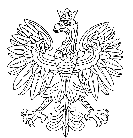   KOMENDANT WOJEWÓDZKI POLICJI				Łódź, dnia 20 lipca 2022 r.                     W  ŁODZIPanie Policjantki, Panowie Policjanci,Pracownicy Cywilni Policji,Emeryci i Renciści Policji, Przedstawiciele Związków Zawodowych, Fundacji i Stowarzyszeń, Święto Policji stanowi szczególną okazję do refleksji. Służba w Policji to powołanie, 
ale przede wszystkim szlachetna misja wymagająca poświęcenia i oddania drugiemu człowiekowi. To często praca w trudnych i niebezpiecznych warunkach, niejednokrotnie 
z narażeniem życia. To także dbałość o dobry wizerunek Policji, jako profesjonalnej 
i skutecznej formacji. Ubiegły rok był szczególnie trudny dla nas wszystkich, a zwłaszcza ostatnie miesiące. Z jednej strony, walczyliśmy z apogeum kolejnej fali zakażeń COVID-19, 
gdzie priorytetem była ochrona życia i zdrowia obywateli. Z drugiej strony, rozpoczęte 
w lutym ze strony Federacji Rosyjskiej bestialskie działania zbrojne w Ukrainie sprawiły, 
że całkowitemu przewartościowaniu uległo nasze wspólne postrzeganie solidarności społecznej oraz bezpieczeństwa.Pragnąłbym podziękować wszystkim funkcjonariuszkom i funkcjonariuszom Policji za dotychczasową wzorową służbę i pełne zaangażowanie w realizację powierzonych zadań, realizowanych nierzadko kosztem życia osobistego. Państwa postawa powinna stanowić wzór do naśladowania. Dziękuję także wszystkim Państwu zatrudnionym na stanowiskach cywilnych 
w Policji – Wasz profesjonalizm, wiedza i rzetelność w wykonywaniu codziennych obowiązków, często absorbujących ponad miarę, zasługuje na najwyższe możliwe uznanie. Na okoliczność tegorocznych obchodów Święta Policji życzę, aby w polskiej Policji służyło się jak najlepiej – abyście mogli pracować w formacji, która nie tylko cieszy się dużym zaufaniem społecznym, ale jest również formacją nowoczesną i dynamiczną w działaniu.Chciałbym życzyć Państwu pomyślności, satysfakcji oraz wytrwałości, serdecznie gratuluję również wszystkim awansowanym, wyróżnionym i odznaczonym, życząc dalszych sukcesów. Dziękuję również wszystkim policjantom w stanie spoczynku – 
Wasza nienaganna wieloletnia praca zawsze będzie przykładem dla młodszych pokoleń.Nie zapominajmy przy tym o naszych Koleżankach i Kolegach, którzy wypełnili rotę ślubowania do końca. Niech pamięć o Nich pozostanie zawsze żywa.Na zakończenie pozwolę sobie skierować wyrazy najgłębszego uznania do Waszych Rodzin, które znając trudy i niebezpieczeństwa służby oraz pracy są wsparciem i ostoją 
dla każdego z Was.   						                   nadinsp. Sławomir Litwin